GCSE Geography – AQA – Home / Distance Learning resource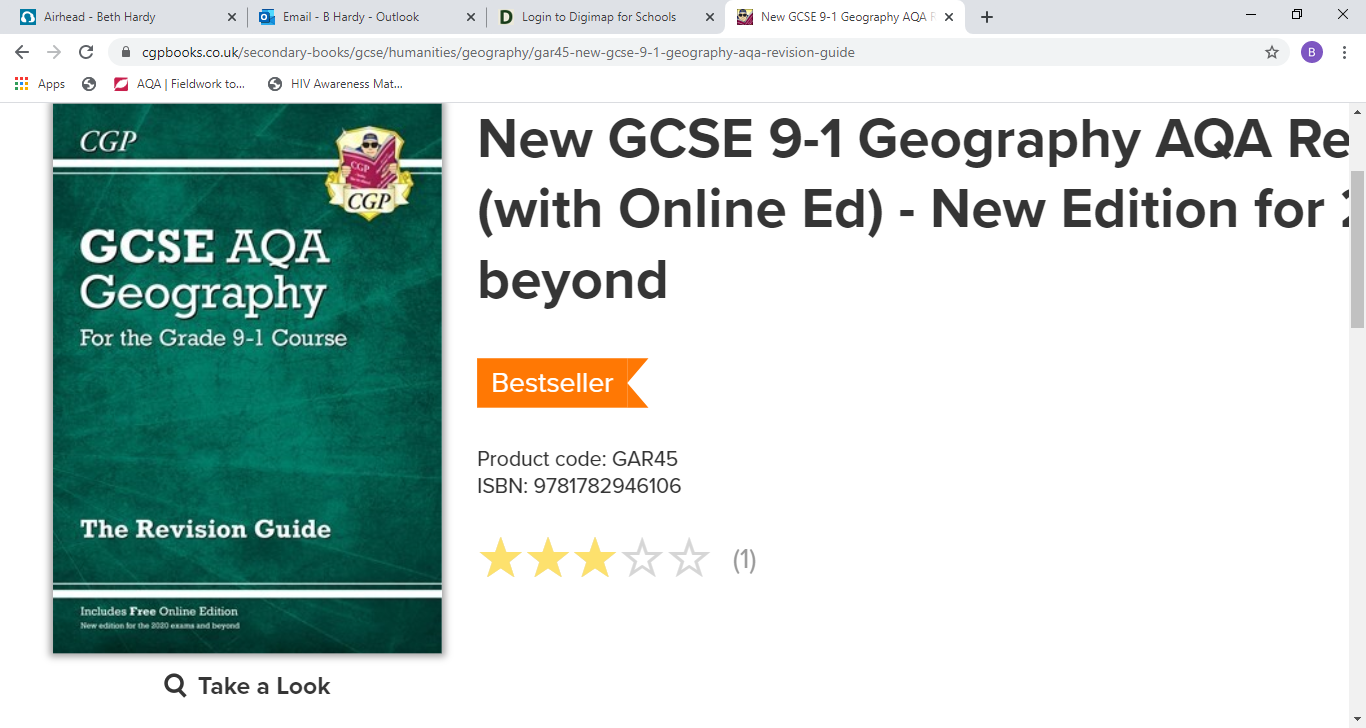 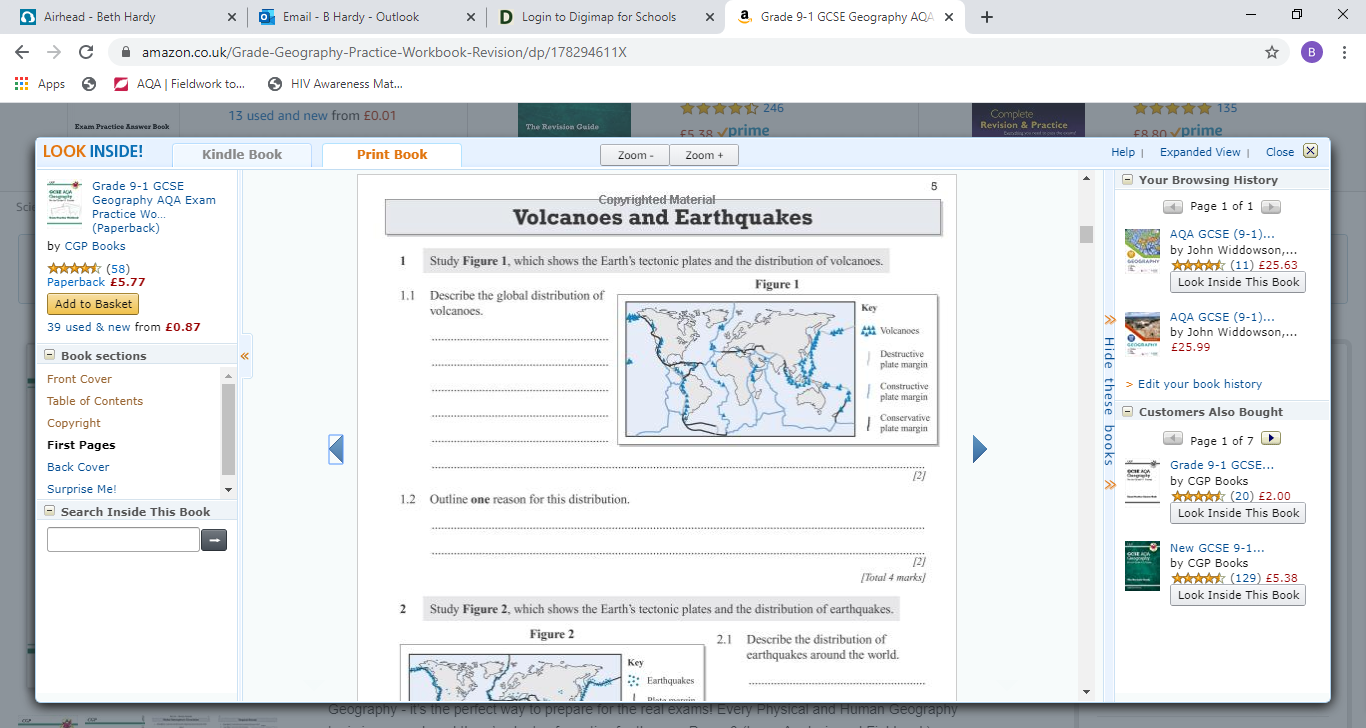 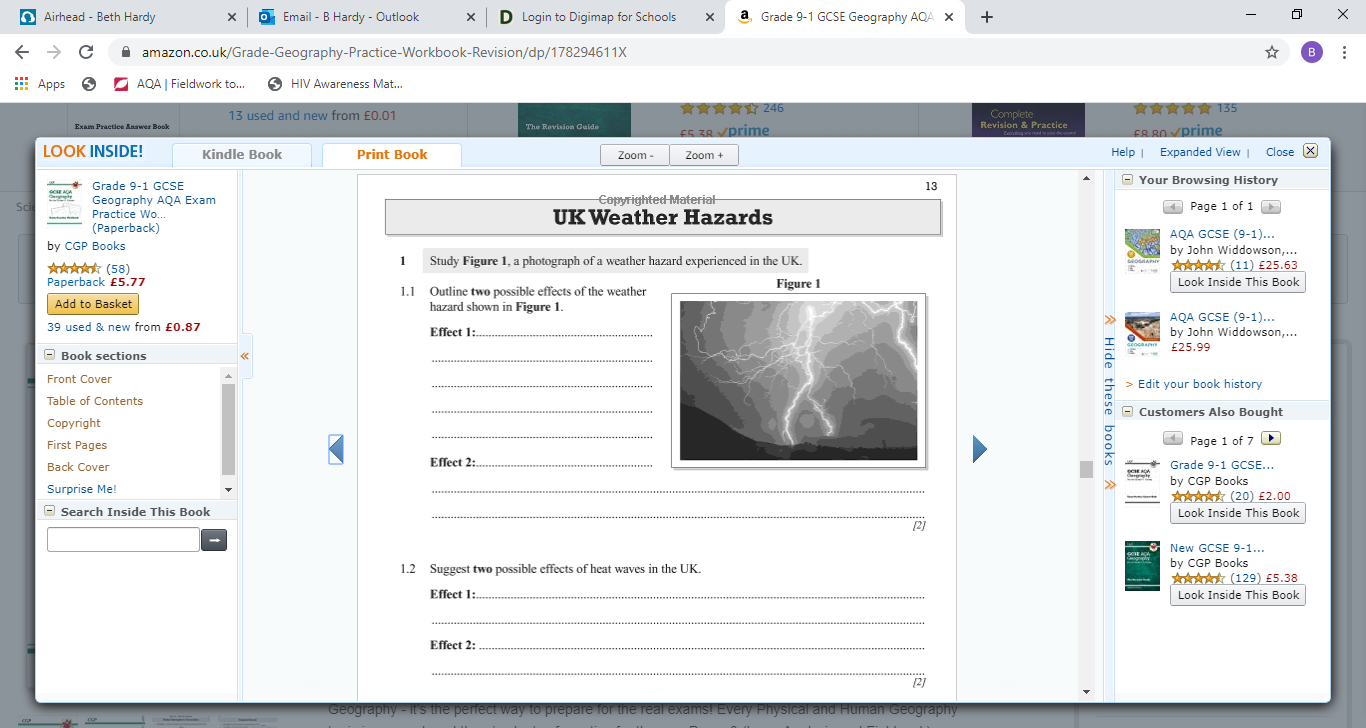 G.C.S.E. Geography work for distance learning – Year 10The green revision books and white revision workbooks are the main resource you are to use whilst away from the Academy site.  You can check your own answers against the responses provided and email your teacher using the following address style e.g. bhardy@kingswoodsecondaryacademy.org if you have any questions.  Please read the revision guide and then complete the tasks in the white workbook as described.  More challenging tasks are provided in the final column of the table where appropriate and are identified with a *.  Don’t forget that you can type your code into the CGP website and access the revision guide online  Page references for the white revision workbook are included in the column (detailed content)Remember the following:1. You have access to GCSEPod with video clips to support your learning2. This work has been provided to help you prepare for your exams, it is essential that you complete the work to the best of your ability and check your answers against the answer pages provided.  Email your teacher if you are unsure and want further help or explanations.3. Another good resource for Geography and the UK is digimap – log onto https://www.digimapforschools.edina.ac.uk/login using the USERNAME: NN189NS and the PASSWORD: 9NSNN18 – you can make your own maps from the UK, customise the information you included on it.  4. Where the letters PDDL are written in the Challenge task (*) column please make sure you use the PDDL structure to respond to the questionTeacher nameStudent nameWeekLessonUNIT and Page reference Detail (content)Challenge task (* all appropriate within this column) 11Changing Economic World pp.81-83Complete all questions of general Development key concepts and measuring development from pages 58 and 59 of the revision workbookWhy is the HDI a better way to measure the level of economic development than single indicators such as birth and death rate?12Changing Economic Worldpp.84-85 Complete all questions on uneven development (causes and consequences) from pages 60 and 61 of the revision workbookCan every country in the world become an HIC?  How and why? (explain your answer)13Changing Economic Worldpp.86-87Complete all questions on reducing the development gap from pages 60 and of the revision workbookHow can projects such as Goat Aid and Water Aid help a country develop in the long term? - PDDL21Changing Economic World pp.91-94Complete all questions on economic development in the UK from pages 64 to 66 of the revision workbookWhat have been the impacts of de-industrialisation in Corby? - PDDL22The Living Worldpp.20-22Complete all questions on ecosystems from pages 18 to 19 of the revision workbookWhat do we mean by the term ‘biodiversity’?  Why is it important to maintain the highest levels of biodiversity on the planet?23The Living Worldpp.23-27Complete all questions on Tropical Rainforests from pages 20 to 22 of the revision workbookExplain the economic benefits of deforestation – PDDL31The Living Worldpp.28-29Complete all questions on Tropical Rainforests from pages 23 to 24 of the revision workbookExplain how a named tropical rainforest is being managed in a sustainable way - PDDL32Tectonic hazardspp.2-3 & 4-5Complete all questions on volcanoes and earthquakes from page 5 in the revision workbookAre the secondary impacts of tectonic hazards always worse than the primary effects? = PDDL33Tectonic hazards pp.6-7Complete all questions on comparing hazards in Nepal and New Zealand from pages 6-7 in the revision workbookWhy does it take some countries a long time to redevelop after a tectonic hazard event? - PDDL41Weather hazardspp.9-11Complete all questions on tropical storms (including Typhoon Haiyan) from pages 9-12 in the revision workbookAre the effects of tropical storms in HIC’s worse than the effects in LIC’s?  Why? (explain your response) - PDDL42Weather hazards p.13-15Complete all questions on weather hazards in the UK from pages 13-15  in the revision workbookTo what extent do you agree that the UK’s weather is becoming more extreme? - PDDL43Weather hazardspp.12 & 16-17Complete all questions on Climate change – causes and consequences from pages 12, 16 and 17 in the revision workbookTo what extent do you agree with the following statement – There is nothing people can do to prevent climate change and its effects”